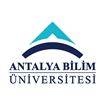 T.C.ANTALYA BİLİM  ÜNİVERSİTESİSOSYAL VE BEŞERİ BİLİMLERETİK KURUL BAŞVURU FORMUT.C.ANTALYA BİLİM  ÜNİVERSİTESİSOSYAL VE BEŞERİ BİLİMLERETİK KURUL BAŞVURU FORMUT.C.ANTALYA BİLİM  ÜNİVERSİTESİSOSYAL VE BEŞERİ BİLİMLERETİK KURUL BAŞVURU FORMUT.C.ANTALYA BİLİM  ÜNİVERSİTESİSOSYAL VE BEŞERİ BİLİMLERETİK KURUL BAŞVURU FORMUT.C.ANTALYA BİLİM  ÜNİVERSİTESİSOSYAL VE BEŞERİ BİLİMLERETİK KURUL BAŞVURU FORMUT.C.ANTALYA BİLİM  ÜNİVERSİTESİSOSYAL VE BEŞERİ BİLİMLERETİK KURUL BAŞVURU FORMUT.C.ANTALYA BİLİM  ÜNİVERSİTESİSOSYAL VE BEŞERİ BİLİMLERETİK KURUL BAŞVURU FORMUT.C.ANTALYA BİLİM  ÜNİVERSİTESİSOSYAL VE BEŞERİ BİLİMLERETİK KURUL BAŞVURU FORMUT.C.ANTALYA BİLİM  ÜNİVERSİTESİSOSYAL VE BEŞERİ BİLİMLERETİK KURUL BAŞVURU FORMUT.C.ANTALYA BİLİM  ÜNİVERSİTESİSOSYAL VE BEŞERİ BİLİMLERETİK KURUL BAŞVURU FORMUT.C.ANTALYA BİLİM  ÜNİVERSİTESİSOSYAL VE BEŞERİ BİLİMLERETİK KURUL BAŞVURU FORMUT.C.ANTALYA BİLİM  ÜNİVERSİTESİSOSYAL VE BEŞERİ BİLİMLERETİK KURUL BAŞVURU FORMUT.C.ANTALYA BİLİM  ÜNİVERSİTESİSOSYAL VE BEŞERİ BİLİMLERETİK KURUL BAŞVURU FORMUT.C.ANTALYA BİLİM  ÜNİVERSİTESİSOSYAL VE BEŞERİ BİLİMLERETİK KURUL BAŞVURU FORMUAçıklama 1 Açıklama 1 Açıklama 1 Bu başvuru formu Times New Roman 12 punto, bir buçuk satır aralığı ve her iki yana dayalı olarak doldurulacaktır.Bu başvuru formu Times New Roman 12 punto, bir buçuk satır aralığı ve her iki yana dayalı olarak doldurulacaktır.Bu başvuru formu Times New Roman 12 punto, bir buçuk satır aralığı ve her iki yana dayalı olarak doldurulacaktır.Bu başvuru formu Times New Roman 12 punto, bir buçuk satır aralığı ve her iki yana dayalı olarak doldurulacaktır.Bu başvuru formu Times New Roman 12 punto, bir buçuk satır aralığı ve her iki yana dayalı olarak doldurulacaktır.Bu başvuru formu Times New Roman 12 punto, bir buçuk satır aralığı ve her iki yana dayalı olarak doldurulacaktır.Bu başvuru formu Times New Roman 12 punto, bir buçuk satır aralığı ve her iki yana dayalı olarak doldurulacaktır.Bu başvuru formu Times New Roman 12 punto, bir buçuk satır aralığı ve her iki yana dayalı olarak doldurulacaktır.Bu başvuru formu Times New Roman 12 punto, bir buçuk satır aralığı ve her iki yana dayalı olarak doldurulacaktır.Bu başvuru formu Times New Roman 12 punto, bir buçuk satır aralığı ve her iki yana dayalı olarak doldurulacaktır.Bu başvuru formu Times New Roman 12 punto, bir buçuk satır aralığı ve her iki yana dayalı olarak doldurulacaktır.Çalışmanın NiteliğiÇalışmanın NiteliğiÇalışmanın NiteliğiÇalışmanın NiteliğiÇalışmanın NiteliğiÇalışmanın NiteliğiÇalışmanın NiteliğiÇalışmanın NiteliğiÇalışmanın NiteliğiÇalışmanın NiteliğiÇalışmanın NiteliğiÇalışmanın NiteliğiÇalışmanın NiteliğiÇalışmanın NiteliğiYüksek Lisans TeziYüksek Lisans TeziYüksek Lisans TeziYüksek Lisans TeziYüksek Lisans TeziDoktora TeziDoktora TeziDoktora TeziTübitak ProjesiTübitak ProjesiTübitak ProjesiABU BAPABU BAPABU BAPABU BAPABU BAPBitirme Projesi/TeziBitirme Projesi/TeziBitirme Projesi/TeziDiğer (Lütfen Yazınız) Diğer (Lütfen Yazınız) Diğer (Lütfen Yazınız) Çalışmayı Yapacak Araştırma YazarınınÇalışmayı Yapacak Araştırma YazarınınÇalışmayı Yapacak Araştırma YazarınınÇalışmayı Yapacak Araştırma YazarınınÇalışmayı Yapacak Araştırma YazarınınÇalışmayı Yapacak Araştırma YazarınınÇalışmayı Yapacak Araştırma YazarınınÇalışmayı Yapacak Araştırma YazarınınÇalışmayı Yapacak Araştırma YazarınınÇalışmayı Yapacak Araştırma YazarınınÇalışmayı Yapacak Araştırma YazarınınÇalışmayı Yapacak Araştırma YazarınınÇalışmayı Yapacak Araştırma YazarınınÇalışmayı Yapacak Araştırma YazarınınAdı SoyadıAdı SoyadıAdı SoyadıAdı SoyadıAdı SoyadıAdı SoyadıAdı SoyadıÜnvanıÜnvanıÜnvanıÜnvanıÜnvanıÜnvanıÜnvanıFakülte / Yük. Okul / EnstitüFakülte / Yük. Okul / EnstitüFakülte / Yük. Okul / EnstitüFakülte / Yük. Okul / EnstitüFakülte / Yük. Okul / EnstitüFakülte / Yük. Okul / EnstitüFakülte / Yük. Okul / EnstitüBölüm / Anabilim DalıBölüm / Anabilim DalıBölüm / Anabilim DalıBölüm / Anabilim DalıBölüm / Anabilim DalıBölüm / Anabilim DalıBölüm / Anabilim DalıTelefonTelefonTelefonTelefonTelefonTelefonTelefone- Postae- Postae- Postae- Postae- Postae- Postae- PostaAdresAdresAdresAdresAdresAdresAdresAçıklama 2Açıklama 2Açıklama 2Açıklama 2Lütfen her bir soruyu, sorunun altında bırakılan boşluğu dolduracak uzunlukta açık ve net bir şekilde cevaplandırınız. Aşağıda yer alan sorulardan araştırma problemi açısından cevaplandırılamaz soruları boş bırakınız. Başvuru formu 5 sayfayı geçmemelidir.Lütfen her bir soruyu, sorunun altında bırakılan boşluğu dolduracak uzunlukta açık ve net bir şekilde cevaplandırınız. Aşağıda yer alan sorulardan araştırma problemi açısından cevaplandırılamaz soruları boş bırakınız. Başvuru formu 5 sayfayı geçmemelidir.Lütfen her bir soruyu, sorunun altında bırakılan boşluğu dolduracak uzunlukta açık ve net bir şekilde cevaplandırınız. Aşağıda yer alan sorulardan araştırma problemi açısından cevaplandırılamaz soruları boş bırakınız. Başvuru formu 5 sayfayı geçmemelidir.Lütfen her bir soruyu, sorunun altında bırakılan boşluğu dolduracak uzunlukta açık ve net bir şekilde cevaplandırınız. Aşağıda yer alan sorulardan araştırma problemi açısından cevaplandırılamaz soruları boş bırakınız. Başvuru formu 5 sayfayı geçmemelidir.Lütfen her bir soruyu, sorunun altında bırakılan boşluğu dolduracak uzunlukta açık ve net bir şekilde cevaplandırınız. Aşağıda yer alan sorulardan araştırma problemi açısından cevaplandırılamaz soruları boş bırakınız. Başvuru formu 5 sayfayı geçmemelidir.Lütfen her bir soruyu, sorunun altında bırakılan boşluğu dolduracak uzunlukta açık ve net bir şekilde cevaplandırınız. Aşağıda yer alan sorulardan araştırma problemi açısından cevaplandırılamaz soruları boş bırakınız. Başvuru formu 5 sayfayı geçmemelidir.Lütfen her bir soruyu, sorunun altında bırakılan boşluğu dolduracak uzunlukta açık ve net bir şekilde cevaplandırınız. Aşağıda yer alan sorulardan araştırma problemi açısından cevaplandırılamaz soruları boş bırakınız. Başvuru formu 5 sayfayı geçmemelidir.Lütfen her bir soruyu, sorunun altında bırakılan boşluğu dolduracak uzunlukta açık ve net bir şekilde cevaplandırınız. Aşağıda yer alan sorulardan araştırma problemi açısından cevaplandırılamaz soruları boş bırakınız. Başvuru formu 5 sayfayı geçmemelidir.Lütfen her bir soruyu, sorunun altında bırakılan boşluğu dolduracak uzunlukta açık ve net bir şekilde cevaplandırınız. Aşağıda yer alan sorulardan araştırma problemi açısından cevaplandırılamaz soruları boş bırakınız. Başvuru formu 5 sayfayı geçmemelidir.Lütfen her bir soruyu, sorunun altında bırakılan boşluğu dolduracak uzunlukta açık ve net bir şekilde cevaplandırınız. Aşağıda yer alan sorulardan araştırma problemi açısından cevaplandırılamaz soruları boş bırakınız. Başvuru formu 5 sayfayı geçmemelidir.1. Çalışmanızın tam adını yazınız.1. Çalışmanızın tam adını yazınız.1. Çalışmanızın tam adını yazınız.1. Çalışmanızın tam adını yazınız.1. Çalışmanızın tam adını yazınız.1. Çalışmanızın tam adını yazınız.1. Çalışmanızın tam adını yazınız.1. Çalışmanızın tam adını yazınız.1. Çalışmanızın tam adını yazınız.1. Çalışmanızın tam adını yazınız.1. Çalışmanızın tam adını yazınız.1. Çalışmanızın tam adını yazınız.1. Çalışmanızın tam adını yazınız.1. Çalışmanızın tam adını yazınız.2. Araştırmanın amacı nedir?2. Araştırmanın amacı nedir?2. Araştırmanın amacı nedir?2. Araştırmanın amacı nedir?2. Araştırmanın amacı nedir?2. Araştırmanın amacı nedir?2. Araştırmanın amacı nedir?2. Araştırmanın amacı nedir?2. Araştırmanın amacı nedir?2. Araştırmanın amacı nedir?2. Araştırmanın amacı nedir?2. Araştırmanın amacı nedir?2. Araştırmanın amacı nedir?2. Araştırmanın amacı nedir?3. Araştırmanın gerekçesini ve önemini yazınız.3. Araştırmanın gerekçesini ve önemini yazınız.3. Araştırmanın gerekçesini ve önemini yazınız.3. Araştırmanın gerekçesini ve önemini yazınız.3. Araştırmanın gerekçesini ve önemini yazınız.3. Araştırmanın gerekçesini ve önemini yazınız.3. Araştırmanın gerekçesini ve önemini yazınız.3. Araştırmanın gerekçesini ve önemini yazınız.3. Araştırmanın gerekçesini ve önemini yazınız.3. Araştırmanın gerekçesini ve önemini yazınız.3. Araştırmanın gerekçesini ve önemini yazınız.3. Araştırmanın gerekçesini ve önemini yazınız.3. Araştırmanın gerekçesini ve önemini yazınız.3. Araştırmanın gerekçesini ve önemini yazınız.4. Varsa araştırmanın sayıltılarını / varsayımlarını yazınız.4. Varsa araştırmanın sayıltılarını / varsayımlarını yazınız.4. Varsa araştırmanın sayıltılarını / varsayımlarını yazınız.4. Varsa araştırmanın sayıltılarını / varsayımlarını yazınız.4. Varsa araştırmanın sayıltılarını / varsayımlarını yazınız.4. Varsa araştırmanın sayıltılarını / varsayımlarını yazınız.4. Varsa araştırmanın sayıltılarını / varsayımlarını yazınız.4. Varsa araştırmanın sayıltılarını / varsayımlarını yazınız.4. Varsa araştırmanın sayıltılarını / varsayımlarını yazınız.4. Varsa araştırmanın sayıltılarını / varsayımlarını yazınız.4. Varsa araştırmanın sayıltılarını / varsayımlarını yazınız.4. Varsa araştırmanın sayıltılarını / varsayımlarını yazınız.4. Varsa araştırmanın sayıltılarını / varsayımlarını yazınız.4. Varsa araştırmanın sayıltılarını / varsayımlarını yazınız.5. Araştırmanızın sınırlılıklarını yazınız.5. Araştırmanızın sınırlılıklarını yazınız.5. Araştırmanızın sınırlılıklarını yazınız.5. Araştırmanızın sınırlılıklarını yazınız.5. Araştırmanızın sınırlılıklarını yazınız.5. Araştırmanızın sınırlılıklarını yazınız.5. Araştırmanızın sınırlılıklarını yazınız.5. Araştırmanızın sınırlılıklarını yazınız.5. Araştırmanızın sınırlılıklarını yazınız.5. Araştırmanızın sınırlılıklarını yazınız.5. Araştırmanızın sınırlılıklarını yazınız.5. Araştırmanızın sınırlılıklarını yazınız.5. Araştırmanızın sınırlılıklarını yazınız.5. Araştırmanızın sınırlılıklarını yazınız.6. Araştırmayı hangi yöntem ya da yöntemlerle gerçekleştirmeyi planlıyorsunuz?6. Araştırmayı hangi yöntem ya da yöntemlerle gerçekleştirmeyi planlıyorsunuz?6. Araştırmayı hangi yöntem ya da yöntemlerle gerçekleştirmeyi planlıyorsunuz?6. Araştırmayı hangi yöntem ya da yöntemlerle gerçekleştirmeyi planlıyorsunuz?6. Araştırmayı hangi yöntem ya da yöntemlerle gerçekleştirmeyi planlıyorsunuz?6. Araştırmayı hangi yöntem ya da yöntemlerle gerçekleştirmeyi planlıyorsunuz?6. Araştırmayı hangi yöntem ya da yöntemlerle gerçekleştirmeyi planlıyorsunuz?6. Araştırmayı hangi yöntem ya da yöntemlerle gerçekleştirmeyi planlıyorsunuz?6. Araştırmayı hangi yöntem ya da yöntemlerle gerçekleştirmeyi planlıyorsunuz?6. Araştırmayı hangi yöntem ya da yöntemlerle gerçekleştirmeyi planlıyorsunuz?6. Araştırmayı hangi yöntem ya da yöntemlerle gerçekleştirmeyi planlıyorsunuz?6. Araştırmayı hangi yöntem ya da yöntemlerle gerçekleştirmeyi planlıyorsunuz?6. Araştırmayı hangi yöntem ya da yöntemlerle gerçekleştirmeyi planlıyorsunuz?6. Araştırmayı hangi yöntem ya da yöntemlerle gerçekleştirmeyi planlıyorsunuz?7. Evreniniz nedir? Uygulamaları hangi yaş grubuna yapmayı planlıyorsunuz?7. Evreniniz nedir? Uygulamaları hangi yaş grubuna yapmayı planlıyorsunuz?7. Evreniniz nedir? Uygulamaları hangi yaş grubuna yapmayı planlıyorsunuz?7. Evreniniz nedir? Uygulamaları hangi yaş grubuna yapmayı planlıyorsunuz?7. Evreniniz nedir? Uygulamaları hangi yaş grubuna yapmayı planlıyorsunuz?7. Evreniniz nedir? Uygulamaları hangi yaş grubuna yapmayı planlıyorsunuz?7. Evreniniz nedir? Uygulamaları hangi yaş grubuna yapmayı planlıyorsunuz?7. Evreniniz nedir? Uygulamaları hangi yaş grubuna yapmayı planlıyorsunuz?7. Evreniniz nedir? Uygulamaları hangi yaş grubuna yapmayı planlıyorsunuz?7. Evreniniz nedir? Uygulamaları hangi yaş grubuna yapmayı planlıyorsunuz?7. Evreniniz nedir? Uygulamaları hangi yaş grubuna yapmayı planlıyorsunuz?7. Evreniniz nedir? Uygulamaları hangi yaş grubuna yapmayı planlıyorsunuz?7. Evreniniz nedir? Uygulamaları hangi yaş grubuna yapmayı planlıyorsunuz?7. Evreniniz nedir? Uygulamaları hangi yaş grubuna yapmayı planlıyorsunuz?8. Hangi örnekleme tekniğini kullanacaksınız?8. Hangi örnekleme tekniğini kullanacaksınız?8. Hangi örnekleme tekniğini kullanacaksınız?8. Hangi örnekleme tekniğini kullanacaksınız?8. Hangi örnekleme tekniğini kullanacaksınız?8. Hangi örnekleme tekniğini kullanacaksınız?8. Hangi örnekleme tekniğini kullanacaksınız?8. Hangi örnekleme tekniğini kullanacaksınız?8. Hangi örnekleme tekniğini kullanacaksınız?8. Hangi örnekleme tekniğini kullanacaksınız?8. Hangi örnekleme tekniğini kullanacaksınız?8. Hangi örnekleme tekniğini kullanacaksınız?8. Hangi örnekleme tekniğini kullanacaksınız?8. Hangi örnekleme tekniğini kullanacaksınız?9. Muhtemel örneklem büyüklüğünüz nedir? Hangi kriterleri esas alarak örneklem büyüklüğünü hesapladınız?9. Muhtemel örneklem büyüklüğünüz nedir? Hangi kriterleri esas alarak örneklem büyüklüğünü hesapladınız?9. Muhtemel örneklem büyüklüğünüz nedir? Hangi kriterleri esas alarak örneklem büyüklüğünü hesapladınız?9. Muhtemel örneklem büyüklüğünüz nedir? Hangi kriterleri esas alarak örneklem büyüklüğünü hesapladınız?9. Muhtemel örneklem büyüklüğünüz nedir? Hangi kriterleri esas alarak örneklem büyüklüğünü hesapladınız?9. Muhtemel örneklem büyüklüğünüz nedir? Hangi kriterleri esas alarak örneklem büyüklüğünü hesapladınız?9. Muhtemel örneklem büyüklüğünüz nedir? Hangi kriterleri esas alarak örneklem büyüklüğünü hesapladınız?9. Muhtemel örneklem büyüklüğünüz nedir? Hangi kriterleri esas alarak örneklem büyüklüğünü hesapladınız?9. Muhtemel örneklem büyüklüğünüz nedir? Hangi kriterleri esas alarak örneklem büyüklüğünü hesapladınız?9. Muhtemel örneklem büyüklüğünüz nedir? Hangi kriterleri esas alarak örneklem büyüklüğünü hesapladınız?9. Muhtemel örneklem büyüklüğünüz nedir? Hangi kriterleri esas alarak örneklem büyüklüğünü hesapladınız?9. Muhtemel örneklem büyüklüğünüz nedir? Hangi kriterleri esas alarak örneklem büyüklüğünü hesapladınız?9. Muhtemel örneklem büyüklüğünüz nedir? Hangi kriterleri esas alarak örneklem büyüklüğünü hesapladınız?9. Muhtemel örneklem büyüklüğünüz nedir? Hangi kriterleri esas alarak örneklem büyüklüğünü hesapladınız?10. Seçeceğiniz örneklem için dâhil olma ve varsa dışta kalma ölçütleri nelerdir?10. Seçeceğiniz örneklem için dâhil olma ve varsa dışta kalma ölçütleri nelerdir?10. Seçeceğiniz örneklem için dâhil olma ve varsa dışta kalma ölçütleri nelerdir?10. Seçeceğiniz örneklem için dâhil olma ve varsa dışta kalma ölçütleri nelerdir?10. Seçeceğiniz örneklem için dâhil olma ve varsa dışta kalma ölçütleri nelerdir?10. Seçeceğiniz örneklem için dâhil olma ve varsa dışta kalma ölçütleri nelerdir?10. Seçeceğiniz örneklem için dâhil olma ve varsa dışta kalma ölçütleri nelerdir?10. Seçeceğiniz örneklem için dâhil olma ve varsa dışta kalma ölçütleri nelerdir?10. Seçeceğiniz örneklem için dâhil olma ve varsa dışta kalma ölçütleri nelerdir?10. Seçeceğiniz örneklem için dâhil olma ve varsa dışta kalma ölçütleri nelerdir?10. Seçeceğiniz örneklem için dâhil olma ve varsa dışta kalma ölçütleri nelerdir?10. Seçeceğiniz örneklem için dâhil olma ve varsa dışta kalma ölçütleri nelerdir?10. Seçeceğiniz örneklem için dâhil olma ve varsa dışta kalma ölçütleri nelerdir?10. Seçeceğiniz örneklem için dâhil olma ve varsa dışta kalma ölçütleri nelerdir?11. Kullanacağınız ölçme araçlarının isimlerini geliştirilmiş oldukları makaleleri ya da tezlerini referans göstererek yazınız. Uygulanacak ölçme aracı hazır ise aracı başvuru formuna ekleyiniz.11. Kullanacağınız ölçme araçlarının isimlerini geliştirilmiş oldukları makaleleri ya da tezlerini referans göstererek yazınız. Uygulanacak ölçme aracı hazır ise aracı başvuru formuna ekleyiniz.11. Kullanacağınız ölçme araçlarının isimlerini geliştirilmiş oldukları makaleleri ya da tezlerini referans göstererek yazınız. Uygulanacak ölçme aracı hazır ise aracı başvuru formuna ekleyiniz.11. Kullanacağınız ölçme araçlarının isimlerini geliştirilmiş oldukları makaleleri ya da tezlerini referans göstererek yazınız. Uygulanacak ölçme aracı hazır ise aracı başvuru formuna ekleyiniz.11. Kullanacağınız ölçme araçlarının isimlerini geliştirilmiş oldukları makaleleri ya da tezlerini referans göstererek yazınız. Uygulanacak ölçme aracı hazır ise aracı başvuru formuna ekleyiniz.11. Kullanacağınız ölçme araçlarının isimlerini geliştirilmiş oldukları makaleleri ya da tezlerini referans göstererek yazınız. Uygulanacak ölçme aracı hazır ise aracı başvuru formuna ekleyiniz.11. Kullanacağınız ölçme araçlarının isimlerini geliştirilmiş oldukları makaleleri ya da tezlerini referans göstererek yazınız. Uygulanacak ölçme aracı hazır ise aracı başvuru formuna ekleyiniz.11. Kullanacağınız ölçme araçlarının isimlerini geliştirilmiş oldukları makaleleri ya da tezlerini referans göstererek yazınız. Uygulanacak ölçme aracı hazır ise aracı başvuru formuna ekleyiniz.11. Kullanacağınız ölçme araçlarının isimlerini geliştirilmiş oldukları makaleleri ya da tezlerini referans göstererek yazınız. Uygulanacak ölçme aracı hazır ise aracı başvuru formuna ekleyiniz.11. Kullanacağınız ölçme araçlarının isimlerini geliştirilmiş oldukları makaleleri ya da tezlerini referans göstererek yazınız. Uygulanacak ölçme aracı hazır ise aracı başvuru formuna ekleyiniz.11. Kullanacağınız ölçme araçlarının isimlerini geliştirilmiş oldukları makaleleri ya da tezlerini referans göstererek yazınız. Uygulanacak ölçme aracı hazır ise aracı başvuru formuna ekleyiniz.11. Kullanacağınız ölçme araçlarının isimlerini geliştirilmiş oldukları makaleleri ya da tezlerini referans göstererek yazınız. Uygulanacak ölçme aracı hazır ise aracı başvuru formuna ekleyiniz.11. Kullanacağınız ölçme araçlarının isimlerini geliştirilmiş oldukları makaleleri ya da tezlerini referans göstererek yazınız. Uygulanacak ölçme aracı hazır ise aracı başvuru formuna ekleyiniz.11. Kullanacağınız ölçme araçlarının isimlerini geliştirilmiş oldukları makaleleri ya da tezlerini referans göstererek yazınız. Uygulanacak ölçme aracı hazır ise aracı başvuru formuna ekleyiniz.12. Araştırmayı hangi tarihler arasında nasıl bir süreç içinde gerçekleştirmeyi planlıyorsunuz?12. Araştırmayı hangi tarihler arasında nasıl bir süreç içinde gerçekleştirmeyi planlıyorsunuz?12. Araştırmayı hangi tarihler arasında nasıl bir süreç içinde gerçekleştirmeyi planlıyorsunuz?12. Araştırmayı hangi tarihler arasında nasıl bir süreç içinde gerçekleştirmeyi planlıyorsunuz?12. Araştırmayı hangi tarihler arasında nasıl bir süreç içinde gerçekleştirmeyi planlıyorsunuz?12. Araştırmayı hangi tarihler arasında nasıl bir süreç içinde gerçekleştirmeyi planlıyorsunuz?12. Araştırmayı hangi tarihler arasında nasıl bir süreç içinde gerçekleştirmeyi planlıyorsunuz?12. Araştırmayı hangi tarihler arasında nasıl bir süreç içinde gerçekleştirmeyi planlıyorsunuz?12. Araştırmayı hangi tarihler arasında nasıl bir süreç içinde gerçekleştirmeyi planlıyorsunuz?12. Araştırmayı hangi tarihler arasında nasıl bir süreç içinde gerçekleştirmeyi planlıyorsunuz?12. Araştırmayı hangi tarihler arasında nasıl bir süreç içinde gerçekleştirmeyi planlıyorsunuz?12. Araştırmayı hangi tarihler arasında nasıl bir süreç içinde gerçekleştirmeyi planlıyorsunuz?12. Araştırmayı hangi tarihler arasında nasıl bir süreç içinde gerçekleştirmeyi planlıyorsunuz?12. Araştırmayı hangi tarihler arasında nasıl bir süreç içinde gerçekleştirmeyi planlıyorsunuz?13. Uygulama için gerekli izinleri hangi kurumlardan aldınız/almayı planlıyorsunuz?13. Uygulama için gerekli izinleri hangi kurumlardan aldınız/almayı planlıyorsunuz?13. Uygulama için gerekli izinleri hangi kurumlardan aldınız/almayı planlıyorsunuz?13. Uygulama için gerekli izinleri hangi kurumlardan aldınız/almayı planlıyorsunuz?13. Uygulama için gerekli izinleri hangi kurumlardan aldınız/almayı planlıyorsunuz?13. Uygulama için gerekli izinleri hangi kurumlardan aldınız/almayı planlıyorsunuz?13. Uygulama için gerekli izinleri hangi kurumlardan aldınız/almayı planlıyorsunuz?13. Uygulama için gerekli izinleri hangi kurumlardan aldınız/almayı planlıyorsunuz?13. Uygulama için gerekli izinleri hangi kurumlardan aldınız/almayı planlıyorsunuz?13. Uygulama için gerekli izinleri hangi kurumlardan aldınız/almayı planlıyorsunuz?13. Uygulama için gerekli izinleri hangi kurumlardan aldınız/almayı planlıyorsunuz?13. Uygulama için gerekli izinleri hangi kurumlardan aldınız/almayı planlıyorsunuz?13. Uygulama için gerekli izinleri hangi kurumlardan aldınız/almayı planlıyorsunuz?13. Uygulama için gerekli izinleri hangi kurumlardan aldınız/almayı planlıyorsunuz?14. Bu çalışmada uygulama süresince uygulama yapacağınız kişiler açısından olası riskler nelerdir?14. Bu çalışmada uygulama süresince uygulama yapacağınız kişiler açısından olası riskler nelerdir?14. Bu çalışmada uygulama süresince uygulama yapacağınız kişiler açısından olası riskler nelerdir?14. Bu çalışmada uygulama süresince uygulama yapacağınız kişiler açısından olası riskler nelerdir?14. Bu çalışmada uygulama süresince uygulama yapacağınız kişiler açısından olası riskler nelerdir?14. Bu çalışmada uygulama süresince uygulama yapacağınız kişiler açısından olası riskler nelerdir?14. Bu çalışmada uygulama süresince uygulama yapacağınız kişiler açısından olası riskler nelerdir?14. Bu çalışmada uygulama süresince uygulama yapacağınız kişiler açısından olası riskler nelerdir?14. Bu çalışmada uygulama süresince uygulama yapacağınız kişiler açısından olası riskler nelerdir?14. Bu çalışmada uygulama süresince uygulama yapacağınız kişiler açısından olası riskler nelerdir?14. Bu çalışmada uygulama süresince uygulama yapacağınız kişiler açısından olası riskler nelerdir?14. Bu çalışmada uygulama süresince uygulama yapacağınız kişiler açısından olası riskler nelerdir?14. Bu çalışmada uygulama süresince uygulama yapacağınız kişiler açısından olası riskler nelerdir?14. Bu çalışmada uygulama süresince uygulama yapacağınız kişiler açısından olası riskler nelerdir?15. Varsa bu olası risklere karşı ne tür önlemler almayı planlıyorsunuz?15. Varsa bu olası risklere karşı ne tür önlemler almayı planlıyorsunuz?15. Varsa bu olası risklere karşı ne tür önlemler almayı planlıyorsunuz?15. Varsa bu olası risklere karşı ne tür önlemler almayı planlıyorsunuz?15. Varsa bu olası risklere karşı ne tür önlemler almayı planlıyorsunuz?15. Varsa bu olası risklere karşı ne tür önlemler almayı planlıyorsunuz?15. Varsa bu olası risklere karşı ne tür önlemler almayı planlıyorsunuz?15. Varsa bu olası risklere karşı ne tür önlemler almayı planlıyorsunuz?15. Varsa bu olası risklere karşı ne tür önlemler almayı planlıyorsunuz?15. Varsa bu olası risklere karşı ne tür önlemler almayı planlıyorsunuz?15. Varsa bu olası risklere karşı ne tür önlemler almayı planlıyorsunuz?15. Varsa bu olası risklere karşı ne tür önlemler almayı planlıyorsunuz?15. Varsa bu olası risklere karşı ne tür önlemler almayı planlıyorsunuz?15. Varsa bu olası risklere karşı ne tür önlemler almayı planlıyorsunuz?16. Araştırmaya katılan bireylerin araştırmadan ayrılma ya da uygulamayı sonlandırma koşulları nelerdir?16. Araştırmaya katılan bireylerin araştırmadan ayrılma ya da uygulamayı sonlandırma koşulları nelerdir?16. Araştırmaya katılan bireylerin araştırmadan ayrılma ya da uygulamayı sonlandırma koşulları nelerdir?16. Araştırmaya katılan bireylerin araştırmadan ayrılma ya da uygulamayı sonlandırma koşulları nelerdir?16. Araştırmaya katılan bireylerin araştırmadan ayrılma ya da uygulamayı sonlandırma koşulları nelerdir?16. Araştırmaya katılan bireylerin araştırmadan ayrılma ya da uygulamayı sonlandırma koşulları nelerdir?16. Araştırmaya katılan bireylerin araştırmadan ayrılma ya da uygulamayı sonlandırma koşulları nelerdir?16. Araştırmaya katılan bireylerin araştırmadan ayrılma ya da uygulamayı sonlandırma koşulları nelerdir?16. Araştırmaya katılan bireylerin araştırmadan ayrılma ya da uygulamayı sonlandırma koşulları nelerdir?16. Araştırmaya katılan bireylerin araştırmadan ayrılma ya da uygulamayı sonlandırma koşulları nelerdir?16. Araştırmaya katılan bireylerin araştırmadan ayrılma ya da uygulamayı sonlandırma koşulları nelerdir?16. Araştırmaya katılan bireylerin araştırmadan ayrılma ya da uygulamayı sonlandırma koşulları nelerdir?16. Araştırmaya katılan bireylerin araştırmadan ayrılma ya da uygulamayı sonlandırma koşulları nelerdir?16. Araştırmaya katılan bireylerin araştırmadan ayrılma ya da uygulamayı sonlandırma koşulları nelerdir?BeyanBeyanGerçekleştirilmesi planlanan bu araştırmayı bilimsel ve insani etik kurallar çerçevesinde gerçekleştireceğimi(zi) beyan ve taahhüt ederim(z).Gerçekleştirilmesi planlanan bu araştırmayı bilimsel ve insani etik kurallar çerçevesinde gerçekleştireceğimi(zi) beyan ve taahhüt ederim(z).Gerçekleştirilmesi planlanan bu araştırmayı bilimsel ve insani etik kurallar çerçevesinde gerçekleştireceğimi(zi) beyan ve taahhüt ederim(z).Gerçekleştirilmesi planlanan bu araştırmayı bilimsel ve insani etik kurallar çerçevesinde gerçekleştireceğimi(zi) beyan ve taahhüt ederim(z).Gerçekleştirilmesi planlanan bu araştırmayı bilimsel ve insani etik kurallar çerçevesinde gerçekleştireceğimi(zi) beyan ve taahhüt ederim(z).Gerçekleştirilmesi planlanan bu araştırmayı bilimsel ve insani etik kurallar çerçevesinde gerçekleştireceğimi(zi) beyan ve taahhüt ederim(z).Gerçekleştirilmesi planlanan bu araştırmayı bilimsel ve insani etik kurallar çerçevesinde gerçekleştireceğimi(zi) beyan ve taahhüt ederim(z).Gerçekleştirilmesi planlanan bu araştırmayı bilimsel ve insani etik kurallar çerçevesinde gerçekleştireceğimi(zi) beyan ve taahhüt ederim(z).Gerçekleştirilmesi planlanan bu araştırmayı bilimsel ve insani etik kurallar çerçevesinde gerçekleştireceğimi(zi) beyan ve taahhüt ederim(z).Gerçekleştirilmesi planlanan bu araştırmayı bilimsel ve insani etik kurallar çerçevesinde gerçekleştireceğimi(zi) beyan ve taahhüt ederim(z).Gerçekleştirilmesi planlanan bu araştırmayı bilimsel ve insani etik kurallar çerçevesinde gerçekleştireceğimi(zi) beyan ve taahhüt ederim(z).Gerçekleştirilmesi planlanan bu araştırmayı bilimsel ve insani etik kurallar çerçevesinde gerçekleştireceğimi(zi) beyan ve taahhüt ederim(z).YazarYazarYazarYazarYazarYazarYazarYazarYazarYazarYazarYazarYazarYazarAdı SoyadıAdı SoyadıİmzaTarihTarihİmzaYürütücü / DanışmanYürütücü / DanışmanYürütücü / DanışmanYürütücü / DanışmanYürütücü / DanışmanYürütücü / DanışmanYürütücü / DanışmanYürütücü / DanışmanYürütücü / DanışmanYürütücü / DanışmanYürütücü / DanışmanYürütücü / DanışmanYürütücü / DanışmanYürütücü / DanışmanAdı SoyadıAdı SoyadıİmzaTarihTarihİmzaGörüşüGörüşüUygundurUygundurUygundurAçıklamaGörüşüGörüşüUygun Değildir.Uygun Değildir.Uygun Değildir.AçıklamaAçıklama 3: Etik Kurul Başvuru Formuna mutlaka anket ve ölçekler eklenmelidir.Açıklama 3: Etik Kurul Başvuru Formuna mutlaka anket ve ölçekler eklenmelidir.Açıklama 3: Etik Kurul Başvuru Formuna mutlaka anket ve ölçekler eklenmelidir.Açıklama 3: Etik Kurul Başvuru Formuna mutlaka anket ve ölçekler eklenmelidir.Açıklama 3: Etik Kurul Başvuru Formuna mutlaka anket ve ölçekler eklenmelidir.Açıklama 3: Etik Kurul Başvuru Formuna mutlaka anket ve ölçekler eklenmelidir.Açıklama 3: Etik Kurul Başvuru Formuna mutlaka anket ve ölçekler eklenmelidir.Açıklama 3: Etik Kurul Başvuru Formuna mutlaka anket ve ölçekler eklenmelidir.Açıklama 3: Etik Kurul Başvuru Formuna mutlaka anket ve ölçekler eklenmelidir.Açıklama 3: Etik Kurul Başvuru Formuna mutlaka anket ve ölçekler eklenmelidir.Açıklama 3: Etik Kurul Başvuru Formuna mutlaka anket ve ölçekler eklenmelidir.Açıklama 3: Etik Kurul Başvuru Formuna mutlaka anket ve ölçekler eklenmelidir.Açıklama 3: Etik Kurul Başvuru Formuna mutlaka anket ve ölçekler eklenmelidir.Açıklama 3: Etik Kurul Başvuru Formuna mutlaka anket ve ölçekler eklenmelidir.